COVID19: Risk Assessment and Action Plan from September 21SCHOOL NAME:OWNER:DATE:Purpose of this document:This COVID19: Risk Assessment and Action Plan document sets out the decisions taken and measures put in place following the end of restrictions in July 2021 and changes to self-isolation protocols in August 2021, to ensure the school continues to operate in a safe way and has outbreak contingency plans in place.Existing policies and guidance continue to apply alongside the actions within this document, including but not limited to: Health and Safety PolicyFirst Aid PolicyChild Protection Policy DFE Guidance relating to COVID19Reporting of Injuries, Diseases and Dangerous Occurrences Regulations (RIDDOR) 2013The Health Protection (Notification) Regulations 2010Public Health England (PHE) (2017) ‘Health protection in schools and other childcare facilities’Schools must keep up to date with DfE and other relevant guidance:Actions for schools during the coronavirus outbreakGuidance for special schools and other specialist settingsActions for FE colleges and providers during the coronavirus outbreakActions for early years and childcare providers during the coronavirus outbreakUse of PPE in education, childcare and children’s social careHealth protection in schools and other childcare facilitiesThe following principles underpin all planning and actions:Children’s needs are paramount.Staff physical and emotional well-being must be considered at all stages of planning and implementation.Risk assessment and planning should be undertaken in consultation with staff, Health and Safety/ Union representatives, governors and parents.Risk Assessment for Full Re-opening: The table has been updated to remove any control measures which are no longer required by the DFE guidance following the ending of restrictions in July and changes to self-isolation protocols from August. Examples have been amended (in blue italics) to align to the latest practices. These examples should be considered within the individual school context and are not exhaustiveAppendix A- Outbreak Management PlanOutbreak ManagementAny outbreak management measures in St Saviour’s RC Primary school which will only be considered with advice from Public Health, kept to the minimum number of pupils/staff or groups possible, and for the shortest amount of time possible. The re-introduction of some additional protective measures may be a necessary response to a potential outbreak in school. In all cases, any educational drawbacks should be balanced with the benefits of managing transmission.The school, with advice from Public Health may consider taking extra actions if the number of positive cases substantially increases. The DFE guidance states:Action may be required for most education and childcare settings, whichever of these thresholds is reached first: 5 children, pupils, students or staff, who are likely to have mixed closely, test positive for COVID-19 within a 10-day period: or 10% of children, pupils, students or staff who are likely to have mixed closely test positive for COVID-19 within a 10-day period For special schools, residential settings, and settings that operate with 20 or fewer children, pupils, students and staff at any one time: 2 children, pupils, students and staff, who are likely to have mixed closely, test positive for COVID-19 within a 10-day periodContacts -Identifying a group that is likely to have mixed closely together might be:A form / subject classA friendship group mixing at break timesStaff / children taking part in the same activity session togetherWrap around care Sports teamsTutor offering one-to-one support to a child or multiple children at the same time (music lessons etc)This plan will focus on the following main themes in the school’s response to a COVID outbreakPrevention: put in place control measures (further details in section 2 above)Identification and management: work with NHS test and trace, the London Borough of Lewisham, and the London Coronavirus Response Cell (LCRC) to support the identification of emerging outbreaks; control and risk mitigation to reduce spread of COVID-19.Isolation of cases at home, and virtual learning Testing: ongoing lateral flow device (LFD) testing in staff and secondary aged pupilsContact tracing: supporting NHS test and trace when further, detailed information is neededData collection: accurately record on the registers when students and staff are isolatingEngagement and communication: keep staff, pupils and their families informed with current situations.The following scenarios are considered below, mapped to the themes above. For definitions of confirmed and possible COVID-19, and of being identified as a contact, see Glossary. When a confirmed diagnosis of COVID-19 has been at St Saviour’s RC Primary school (see Glossary for ‘case-definition’)Multiple people diagnosed with COVID-19 (2 or more linked diagnoses within 14 days) are reported within St Saviour’s RC Primary schoolWhen there is substantial community transmission, involving an outbreak within the wider local community.What to advise when someone is unwell with COVID symptoms in the school settingScenario A – Single Confirmed COVID Case Pupils, staff and other adults should follow public health advice about when to self-isolate. They should not come into school if they have symptoms, have had a positive test result or other reasons requiring them to stay at home due to the risk of them passing on COVID e.g. they are required to quarantine. Prevention – control measures will be in place across the school (see section 2 above)Identification and management - School will be notified of the case/absence and will record the absence on the school registerIsolation of cases – cases will requested to provide their end of isolation date and this will be recorded on the school systemTesting – Staff and secondary aged pupils will be encouraged to continue testing on LFD twice a week (from the start of the autumn term until review due end of September 2021)Contact tracing - School will encourage the case to engage with NHS test and traceData collection – school will keep accurate records of absences and end of isolation datesEngagement and communication – instructions on virtual learning for those self-isolating will be clearly communicated with the school communityScenario B - Multiple people within the school setting diagnosed with COVID-19: an outbreakPrevention – control measures will be in place across the school (see section above) including consideration of exclusion of non-essential visitors to the site during the outbreak. Face coverings are no longer advised for pupils, staff, and/or visitors. However, in the event of an outbreak face coverings may be recommended on a temporary basis. Should this happen, they must be worn unless exempt from wearing face coverings. Social distancing is no longer a requirement but may be reinstated in the event of an outbreak.Identification and management - School will be notified of the cases/absence and will record the absence on the school register. Bubbles no longer exist. However, should an outbreak occur, bubbles may be reintroduced after consideration of its impact on the wider school community and taking account of the detrimental impact they can have on the delivery of education in our school.Isolation of cases – cases will be requested to provide their end of isolation date and this will be recorded on the school systemTesting – Staff and secondary aged pupils will be encouraged to continue testing on LFD twice a week (from the start of the autumn term until review due end of September 2021)Contact tracing - School will encourage the case to engage with NHS test and trace. Schools are no longer required to contact trace pupil or staff cases. However, in special circumstances, they may be required to assist NHS test and trace with contact tracing. The school will respond in a timely way to any direct approaches from NHS test and trace or public health England.Data collection – school will keep accurate records of absences and end of isolation dates. Schools will share seating plans with NHS test and trace if required to do so.Engagement and communication – instructions on virtual learning for those self-isolating will be clearly communicated with the school community. The school will liaise with NHS test and trace and their local authority to communicate the situation to the wider school community. DfE will be notified of any decisions that impact on the teaching within the school.In some situations it may be necessary to set up an Incident Management Team (IMT) meeting to bring together all relevant partners. An IMT will usually, but not always, be called by Public Health England, or the local authority public health team. A draft agenda for the IMT is included at appendix A. The purpose of the IMT is to agree and coordinate the activities of the key stakeholders involved to manage the investigation and control of an individual outbreak situation. This includes assessing the risk to the public’s health and ensure control measures are implemented as soon as possible.Notification of an incident or outbreak will come via various sources and this will trigger data flow. IMT meetings may be convened when there are:3 or more cases in a complex setting / 3 or more bubbles affected/self-isolating in an educational settingWhere there is concern/very high potential for ongoing transmission at the settingWhere there is high potential for additional interventions in relation to a large outbreak Any COVID-19 related deaths associated with a complex settingConcern about stakeholder communications for an outbreak in a complex settingScenario C - When there is substantial community transmission, involving an outbreak within the wider local community.Prevention – control measures will be in place across the school (see section above) including consideration of exclusion of non-essential visitors to the site during the period of increased transmission. Face coverings are no longer advised for pupils, staff, and/or visitors. However, in the event of increased transmission, face coverings may be recommended on a temporary basis. Identification and management - School will be informed of the increase in cases via the local authority. They will take advice from the local Director of public health and their team and NHS test and trace.Isolation of cases – cases will be requested to provide their end of isolation date and this will be recorded on the school systemTesting – Staff and secondary aged pupils will be encouraged to continue testing on LFD twice a week (from the start of the autumn term until review due end of September 2021)Contact tracing – Schools are no longer required to contact trace pupil or staff cases. However, in special circumstances, they may be required to assist NHS test and trace with contact tracing. The school will respond in a timely way to any direct approaches from NHS test and trace or public health England.Data collection – school will keep accurate records of absences and end of isolation dates. Schools will share seating plans with NHS test and trace if required to do so.Engagement and communication – The school will liaise with NHS test and trace and their local authority to communicate the situation to the wider school community. DfE will be notified of any decisions that impact on the teaching within the school.Scenario D - What to advise when someone is unwell with COVID symptoms in the school settingPupils, staff and other adults should follow public health advice about when to self-isolate. They should not come into school if they have symptoms. If anyone develops symptoms whilst in the setting, they should be send home and told to follow public health advice.An isolation room must be identified for any persons suspected of having Covid. Access to PPE for this room is a must. The isolation room should not be used to house any person indefinitely, but for a brief period until transport has been arranged to deliver the person into suitable custody of an adult or home if a member of staff. Self-isolation rules apply. The room must also be adequately ventilated.Anyone with symptoms should avoid using public transport and, if necessary, be collected by a member of their family or household.Prevention – control measures will be in place across the school (see section above)Identification and management - If a pupil or staff member is unwell, they should be escorted to the isolation room. They should be left in a room on their own if possible and safe to do so. A window should be opened for fresh air ventilation if possible. Appropriate PPE should also be used if close contact is necessary. Any rooms they use should be cleaned after they have left.Isolation of cases – cases will be requested to isolate from the date of the symptoms start date if they go on to test positive. Their end of isolation date will be recorded on the school systemTesting – Staff and secondary aged pupils will be encouraged to continue testing on LFD twice a week (from the start of the autumn term until review due end of September 2021)Contact tracing – the school will encourage the case to engage with NHS test and trace. Schools are no longer required to contact trace pupil or staff cases. However, in special circumstances, they may be required to assist NHS test and trace with contact tracing. The school will respond in a timely way to any direct approaches from NHS test and trace or public health England.Data collection – school will keep accurate records of absences and end of isolation dates. Schools will share seating plans with NHS test and trace if required to do so.Engagement and communication – instructions on virtual learning for those self-isolating will be clearly communicated with the school community. If the whole school has to move to virtual learningIn exceptional circumstances, schools may need to move to virtual learning and close their physical setting. The following will be considered:If some attendance restrictions are needed, all vulnerable children, children of critical workers, and vulnerable children should still be allowed to attend. If, by exception, attendance is restricted further, vulnerable children and children of critical workers should still be allowed to attend.Safeguarding: • It is expected that all schools have a DSL on site, if this is not possible a senior leader will take on the responsibility for coordinating safeguardingWellbeing calls will be made regularly (in line with individual pupil risk assessments) to ensure that pupils are safe and well at home. Meals will continue to be provided for those on site, those in receipt of free school meals who are not on site will either be provided with vouchers or food for the time the pupil is isolating, or the school is restricting attendance. IT Access: As part of the school remote learning plan, details will be held of who requires a device to be provided. These will be available to be collected from school or, if there is prior warning, they will be distributed prior to class/school closures. Part of the wellbeing calls will be to monitor this provision and pupil access to the remote learning so that support can be given as requiredAppendix B Outbreak Management Plan template ( to be used in the event that outbreak management action is to be taken)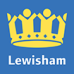 St Saviour’s RC Primary SchoolIncident Management Team (IMT) MeetingInsert dateInsert timeAGENDAAgenda Items:Introductions – ChairPurpose of the meetingReview of situation Cases / Contacts ExposureTest resultsPublic Health England (PHE) / London Coronavirus Response Cell (LCRC) advice – LCRC representativeCurrent Risk AssessmentControl MeasuresDecision making Self-isolationSchool closureTestingCommunications requiredStaff / StudentsMediaHealthcare providersOthers Agreed ActionsAOBDate for next meetingAppendix CActions taken to contain an outbreakRisk ratingHigh (H), Medium (M), Low (L)Risk ratingHigh (H), Medium (M), Low (L)Likelihood of occurrenceLikelihood of occurrenceLikelihood of occurrenceRisk ratingHigh (H), Medium (M), Low (L)Risk ratingHigh (H), Medium (M), Low (L)ProbablePossibleRemoteLikely impactMajor: Causes major physical injury, harm or ill-health.HHHLikely impactSevere: Causes physical injury or illness requiring first aid.HMLLikely impactMinor: Causes physical or emotional discomfort.MLL ThemeControl MeasuresRisk to ImplementationRisk Level
Pre-ActionAction Required / Decision MadeAction Completed 
DateRisk Level Post-ActionEngagement in Risk Assessment and PlanningRisk assessments and outbreak management planning process fully engages staff, governing body and union representatives.Prevention measures and outbreak management plan shared and communicated with stakeholders.Med to HighSchool will be working in two groups, Keeping KS1 / KS2 separate.2.9.21MediumSite ArrangementsConsideration given to premises lettings and approach in place.Risk assessment for lettings reviewed and aligned with guidance.Med to HighAFRIL mimic our “Groups” arrangement and hygiene.Enhanced cleaning on Monday mornings.1.9.21MediumSite ArrangementsConsideration given to the arrangements for any deliveries.See visitors arrangementsMed to High1.9.21MediumSite ArrangementsDedicated testing site organised, signage up and cleaning processes in place (see full guidance available).Guidance stipulates that a small onsite testing facility is retained by secondary schools to provide onsite testing for those who cannot/ do not wish to test at home, and for initial onsite testing for return Sept.N/AN/AN/AN/AEmergency EvacuationsEvacuation routes are confirmed, and signage accurately reflects these.Consideration given to PEEP – buddies are assigned or reassigned according to available persons.Arrangements in place to support individuals with reduced mobility including cover arrangements in the case of reduced numbers of staff.Evacuation routes remain the same. Med to HighKS1/EYFS should keep 2m distance from children in KS2 lining up.1.9.21MediumSchool-specific arrangementsOn 19 July, social distancing requirements were removed. Arrangements to reduce crowding at entrances, in communal areas and circulation spaces can still be considered.Schools may consider maintaining arrangements that have worked well and do not impact adversely on school day/ curriculum deliveryReviewed at half termSeparate start times for KS groupsQueuing system at entrance for nursery Face coverings advised in enclosed and crowded spaces where staff may come into contact with people they don't normally meet. Advise physical distancing between people who don’t usually meet Classes and groups to be kept as consistent as is possible Mix of virtual and face to face meetingsMed to HighEYFS/KS1 and KS2 are in different groups.This mitigates whole school crossover contamination.Timetables organised for PE, ICT and Music where there is minimal crossover of Groups (Where there is cleaning of equipment is paramount)1.9.21MediumHand washingClear hand washing procedures outlined for all groups and hot water and liquid soap readily available. Hand washing routine outlined for all groups to include:•	on arrival and leaving school.•	before entering and leaving class during the day.•	before and after eating.Hand sanitiser available where necessary.Classes and groups to be kept as consistent as is possible Enhanced handwashing and cleaning to be maintained.Med to HighHand towels and hand wash are to be checked and replaced as needed by Luke Stopperton and cleaning staff (Oliver)1.9.21MediumRespiratory hygiene-The ‘catch it, bin it, kill it’ approach continues to be very important and we continue to encourage our pupils and staff to follow this advice.Tissues & hand sanitiser stations in all classrooms/shared spaces Lidded bins in all classrooms/ staff spaces/ hallMed to HighAll handwashing procedures/expectations from July 21 remain in place until at least half term.1.9.21MediumCleaning and waste disposalEnhanced cleaning regime is in place in line with COVID19: Cleaning in non healthcare settings guidance. High-touch area cleaning is to be continued.Enhanced cleaning remains a necessary control measure.Med to HighEnhanced cleaning schedule implemented throughout the site, ensuring that contact points, work surfaces, door handles, taps etc. are all thoroughly cleaned and disinfected regularly.Enhanced cleaning regime for toilet facilities particularly door handles, locks and toilet flush.1.9.21Medium to LowCleaning and waste disposalCleaning staff capacity is adequate to enable enhanced cleaning regime.Enhanced cleaning remains a necessary control measure.Med to HighAgency means if a member is ill then cover is provided.1.9.21Medium to LowCleaning and waste disposalAdequate cleaning supplies and facilities around the school are in place.  Arrangements for longer-term continual supplies are also in place.No hand sanitiser for visitors to reception.Classrooms do not have tissues.Low supply of soap.MHand sanitiser available at the school entranceLidded bins in classroomsDisposable tissues in each classroom to implement the ‘catch it, bin it, kill it’ approachStock check and ordering schedule reviewed and order made.1.9.21LCleaning and waste disposalSufficient time is available for the enhanced cleaning regime to take place.MAll staff advised to leave the site by 5.30 time in order for cleaning to be undertaken.ASC to be cleaned first thing in the morning.1.9.21LCleaning and waste disposalWaste disposal process in place for potentially contaminated waste.Testing waste is no longer considered hazardous and can be disposed of in the usual waste.MWaste bags and containers - kept closed and stored separately from communal waste for 72 hoursWaste collections do not enter the main school site, they access through the priests car park.Hazardous waste collection organised.1.9.21LCleaning and waste disposalProcess in place for safe removal and/or disposal of face masks.Face coverings are required on public transport.Some students/ staff may choose to wear face coverings in some situations and know how to dispose of them appropriately. MChildren put face masks in their bag when entering the site.Any child in the “vulnerable medical category” may wear a face mask in school.3.9.21M to LVentilationPlan in place to ensure all areas of the school are well ventilated whilst maintaining a comfortable teaching environment, this includes opening internal and external doors where appropriate. Poorly ventilated areas identified and steps in place to improve fresh air flow in these areas. HSE guidance on ventilation & air conditioning Windows open before and after lessons, and during lessons when temperatures allow.No Air Con in placeM to HSchool will measure air quality in all areas of the school once in receipt of DfE CO2 monitor is delivered.3.9.21MStaffingApproach to staff absence reporting and recording in place. All staff aware.MStaff made aware during INSET days 1 & 2.1.9.21M to LStaffingRisk assessments in place for those staff who are clinically extremely vulnerable, and appropriate arrangements for mitigating risk are identified.Communication arrangements are in place with those staff and their role in continuing to support the working of the school is clear.Shielding is no longer in place. Clinically extremely vulnerable and vulnerable staff and/ or students have risk assessments which identify any specific adjustments to allow them to attend on site.M to HStaff who are classes as “vulnerable” according to PHE definitions should approach the SLT for an individual RA.Pregnant staff members should also alert the SLT asap.1.9.21M to LStaffingStaffing roles and responsibilities with regards to the contingency remote provision alongside in-school provision agreed and communicated. Staff are aware of their role in the continued contingency plans regarding remote education, should the plan be enacted. LMicrosoft Teams in place should remote learning be required.1.9.21LStaffingApproach to support wellbeing, mental health and resilience in place, including bereavement support. How staff are supported to follow this within their own situations and that of pupils and colleagues is clear.Support mechanisms in place for children and staff (inc signposting to services)MStaff are aware of available support and advice for schools and pupils available1.9.21M to LStaffingArrangements for accessing testing are in place. Staff are clear on how and when to access a test.M to LStaff may request and report LfD testing each Sunday and Wednesday1.9.21LStaffingArrangements in place for any visitors/ contractors on site, protocols and expectations shared.NB: Their employer may require them to wear PPE.  This should be documented as part of the risk assessment carried out by the Contractor.See visitors policyH to MCheck with the contractor any requirements their employer has specified before visit.  Share school protocols.1.9.21M to LStaffingArrangements in place for any externally employed adults delivering learning in school e.g. sports coaches, music tutors, forest school leaders.  Protocols and expectations shared.See visitors policyH to MMusic Teacher, Italian Teacher and PE Coach aware of the need to sanitise equipment and not use CT’s stationary.1.9.21M to LCateringArrangements for the continued provision of FSMs for eligible children not attending school due to self-isolation are in place.Only applicable for under 18s who have tested positive for COVID19 and required to isolate, who are eligible for FSMs.MRemote education and voucher system in place should the need arise. 1.9.21LPPEPPE requirements understood and appropriate supplies in place.Some PPE required for onsite testing and any specific arrangements i.e. AGPs.MStaff supplied Aide Memoire on how to stay safe.1.9.21LPPEAppropriate PPE - Although no longer a requirement, we follow good practice to have PPE available in the event of a symptomatic person or outbreak.Emergency PPE available & publicised RAs for pupils requiring physical care include PPE requirementsMAll PPE equipment is in the school office and may be worn anywhere in the school.1.9.21M to LResponse to suspected/ confirmed case of COVID19 in schoolApproach to suspected COVID19 cases in place: during school day Which staff member/s should be informed/ take action Area established to be used if an individual is displaying symptoms during the school day and needs to be isolatedCleaning procedure in placeArrangements for informing parent community in placeIf a pupil or student begins to display symptoms of COVID19 during the day, they are isolated and parent is called immediately. They wait to be collected in the medical room, overseen by the school office. 

Any staff member who begins to display symptoms of COVID19 during the day, immediately informs school office and leaves the site as soon as possible.

.H to MChildrenIf a child display symptoms in school the office should be alerted immediately and the child should be collected by a member of the SLT and brought to the main foyer area.Parents are then called to collect and advised to take appropriate test.School only reports PHE if 10% or 5 children in a year group are infected at the same time.AdultsAny staff member who develops symptoms should inform the school office immediately and vacate the premises.Staff member will then be advised to take appropriate test.1.9.21M to LResponse to suspected/ confirmed case of COVID19 in schoolApproach to confirmed COVID19 cases in place: during school hours Cleaning procedure in placeArrangements for informing parent community in placeClose contacts are now identified by NHS test and trace following a confirmed case.

Those who have been double vaccinated or under 18 do not need to isolate but asked to take a PCR instead.Can contact Lewisham on call service/ PHL team for advice.MAll cleaning and reporting procedures in place.1.9.21M to LResponse to suspected/ confirmed case of COVID19 in schoolApproach to confirmed COVID19 cases in place: outside of school hours Cleaning procedure in placeArrangements for informing parent community in placeClose contacts are now identified by NHS test and trace following a confirmed case.

Those who have been double vaccinated or under 18 do not need to isolate but asked to take a PCR instead.Can contact Lewisham on call service/ PHL team for advice.MAll cleaning and reporting procedures in place.1.9.21M to LRemote Education PlanContingency plan for remote learning developed should self-isolation or restricted attendance be required.MMicrosoft Teams in place.1.9.21LRemote Education PlanTechnology support in place. DFE laptop allocation ordered, for contingency purposes.As aboveAs aboveAs aboveAs aboveAs aboveRemote Education PlanSafeguardingStaff are prepared for supporting wellbeing of pupils and receiving any potential disclosures.M to LStaff refresher training session on processes and procedures and the revised wellbeing material.1.9.21LSafeguardingUpdated Child Protection Policy in place.MAdopted most recent Child Protection Policy 1.9.21LSafeguardingWhere appropriate, work with other agencies, such as social care, has been undertaken to support vulnerable CYP and families to complete risk assessments and planning.H to MSchool continues to liaise wit CSC 1.9.21M to LSafeguardingWhere physical contact is required in the context of managing behaviour.H to MSee Hands Off policy 1.9.21M to LSafeguardingCurriculum / learning environmentCurrent learning plans, revised expectations and required adjustments have been considered.MSchool has discussed missed learning and education recovery.1.9.21LCurriculum / learning environmentWhole school approach to adapting curriculum (S/M/L term), including:Wellbeing curriculumrecognising ‘non-curriculum’ learning that is being done at home capturing pupil achievements/ outcomesutilising the DFE ‘catch-up’ funding and programmescontingency remote learning planMPlans for Wellbeing in placeChildren can submit work through TeamsEng / Ma / Child of the week celebrations.Catch up fund to be used with ex member of staff with good knowledge of our children.Remote learning in place.1.9.21LCurriculum / learning environmentStudent behaviour policy reviewed and amended where necessary to reflect the current circumstances.H to MSee Behaviour policy 1.9.21M to LCurriculum / learning environmentArrangements for teaching pupils how to keep themselves safe online are in place and aligned to the contingency remote learning plan.H to MTaught as a discreet ICT unit of study. 1.9.21M to LCurriculum / learning environment`AttendanceApproach to promoting and supporting attendance for all pupils determined, including those who may be anxious.MParent liaison officer and Inclusion manager working closely with families.1.9.21 LAttendanceApproach to support for parents where rates of persistent absence were high before closure.MParent liaison officer and Inclusion manager working closely with families.1.9.21 LAttendanceCommunicationInformation shared with staff around the updated plan, including returning to some pre COVID arrangements and some new arrangements – as appropriate. M to LAll plans and latest Lewisham and local figures shared with staff.1.9.21 LCommunicationUnion representatives informed of updated plans.MUnion representatives sent plans before whole staff.1.9.21 LCommunicationUpdated Risk Assessment published on website. LPlaced on website once Union reps have had sight of document.1.9.21 LCommunicationSymptoms and self-isolationPupils, staff and other adults should follow public health advice on when to self-isolate and what to do. They should not come into school if they have symptoms, have had a positive test result or other reasons requiring them to stay at home due to the risk of them passing on COVID-19 (for example, they are required to quarantine).Regular reminders to staff, parents & pupils about symptoms & self-isolationH to MAll staff and parents briefed on post Lockdown arrangements.1.9.21M to LCommunicationCommunications with parents on the:Revised plans, any control measures that remain in place and any that have ceasedContingency plansOutbreak management plansWellbeing/ pastoral supportMPlans on website and reopening plans shared with staff last week in Aug.1.9.21LCommunicationPupil communications around:Revised plans, any control measures that remain in place and any that have ceasedContingency plansOutbreak management plansMPlans on website and reopening plans shared with staff last week in Aug.1.9.21LCommunicationOn-going regular communication plans determined to ensure parents are kept well-informedMLetters, website updates, social media1.9.21LGovernors/ GovernanceGovernors have oversite of plans and risk assessments.Approach to communication between Leaders and governors is clear and understood.MPlans sent to C of G prior to opening1.9.21LGovernors/ GovernanceGovernors have oversight of all staff wellbeing and appropriate arrangements in place to support Headteacher and SLT. Refer to Headteacher wellbeing materials.MRegular item on Governing Body meetings and fortnightly catch ups between HT and CofG1.9.21LFinanceAdditional costs incurred due to COVID19 are understood and clearly documented.MKept on separate spread sheet!1.9.21LFinanceClaims submitted for reimbursement for example, increased premises related costs; additional cleaning; support for FSMMKept on separate spread sheet!1.9.21LFinanceAny loss of income understood, including the impact of lettings and the financial implications of possibly not restarting.M1.9.21LTesting Test kits are securely stored and distributed to staff and students (secondary).MTeacher kits stored in locked cupboard.1.9.21LTesting Process in place to monitor and replenish test suppliesMTeacher kits stored in locked cupboard.1.9.21LEducational visitsFull and thorough risk assessments in relation to all educational visits and ensure that any public health advice, such as hygiene and ventilation requirements, is included as part of that risk assessment. H&S on educational visitsOEAPRisk assessments will be obtained from venues prior to any visits.VulnerableAdvice sought to ensure adequate insurance cover (including cancellation).MAll staff briefed on only essential trips before Aut 1 half term.1.9.21LOutbreak Management PlanOutbreak management plan developed to cover arrangements should children, pupils, students or staff test positive for COVID19, and how the school shall operate if advised to take extra measures to help break chains of transmission.Settings will continue to have a role in working with health protection teams in the case of a local outbreak. If there is a substantial increase in the number of positive cases in a setting (Stepping measures up and down) or if central government offers the area an enhanced response package, a director of public health might advise a setting to temporarily reintroduce some control measures.Outbreak Management plan covering re-introduction of some measures including reduced mixing, face coverings, remote education is developed, and all staff are aware of their role. Communicated with parents and students regarding when this would come into place and how they would be informed if required.H to MPlans in place for – Remote learningFSM vouchersSafeguardingAll in place1.9.21M to LImpacted year group:Impacted staff:Date:GuidanceAction takenDate commencedDate of ReviewReview OutcomeSelf-isolation of close contacts
In some cases, health protection teams may recommend that a number of other pupils self-isolate at home as a precautionary measure. This could be the class or year group.
Advice sought from Public Health Lewisham. X students isolating from X to X.15/09/2127/09/21Self-isolation period ended, X further cases within group tested positive and isolating with household. Re-introduction of Face Coverings
The reintroduction of face coverings for pupils, students or staff may be advised for a temporary period in response to particular localised outbreaks, including variants of concern. Face coverings advised for adults and students in corridors and crowded areas. 15/09/2120/09/21Compliance is high. Plan to continue arrangements for another week. Asymptomatic Testing
Additional testing may be recommended to pick up any asymptomatic testing in the school community. Letter to parents re home testing.15/09/2117/09/21Home testing uptake not increased. Onsite testing considered. Increased ventilationThe Health and Safety Executive guidance on air conditioning and ventilation during the coronavirus outbreak and CIBSE COVID-19 advice provides more information.Additional reminders to keep windows opened as much as possible. Investigating options for improving mechanical ventilation system.15/09/2127/09/21Increased cleaningReinforced importance of cleaning in between groups. Enhanced cleaning schedules & recording sheets in (list places)15/09/21Reduce mixing of studentsReviewed start and end times, lunch and break arrangements and re-instated small groups for PE etc.  15/09/21Communications to staffAll staff advised of potential outbreak and mitigating actions. 15/09/21Communications to studentsAll students advised of potential outbreak and mitigating actions. 15/09/21Communications to parents/ carersLetter to parents/carers advised of potential outbreak and mitigating actions. 15/09/21Remote EducationRemote education provided to those pupils who need to self-isolate. Devices distributed to identified pupils15/09/21Free School MealsCatering company providing vouchers for FSM children who are at home15/09/21